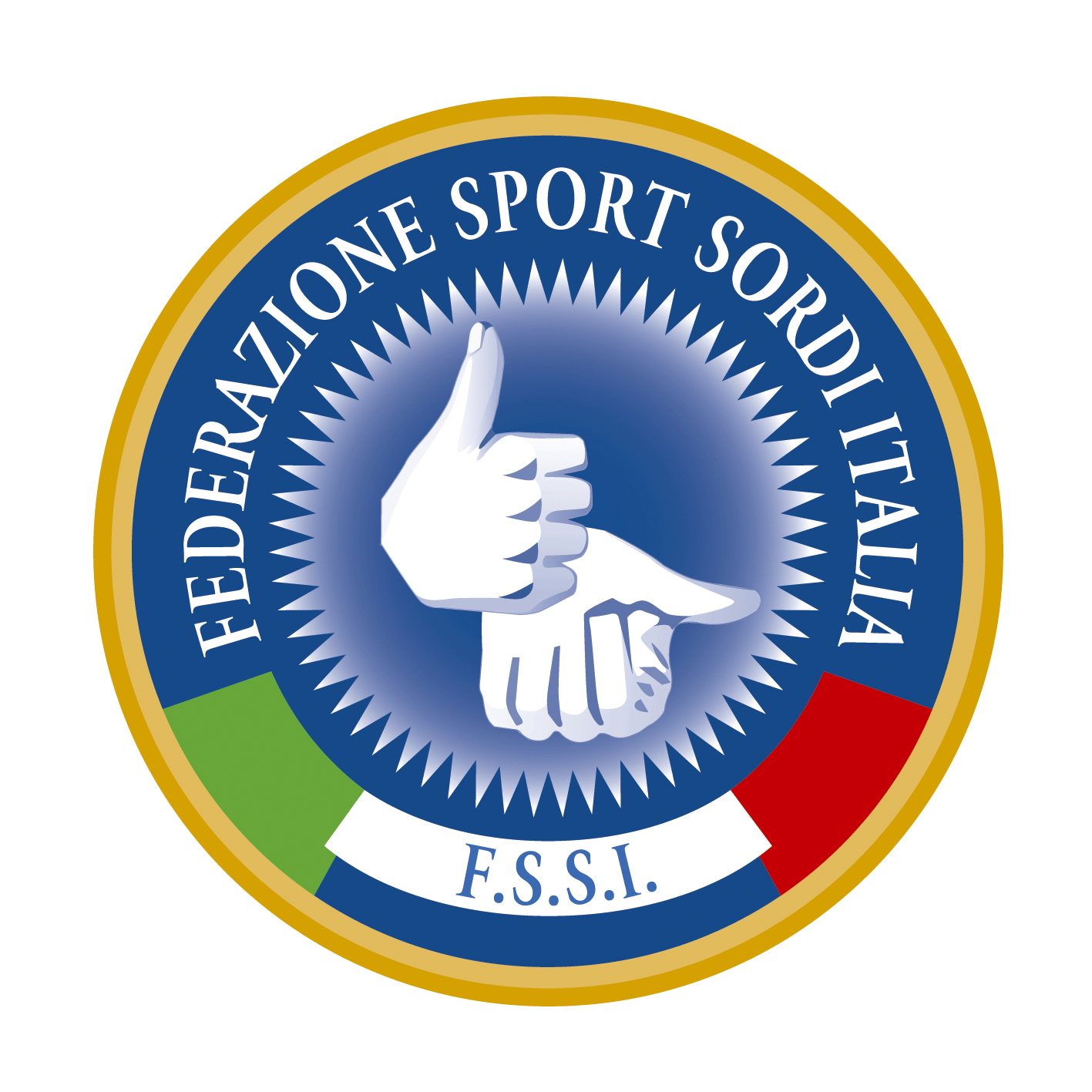 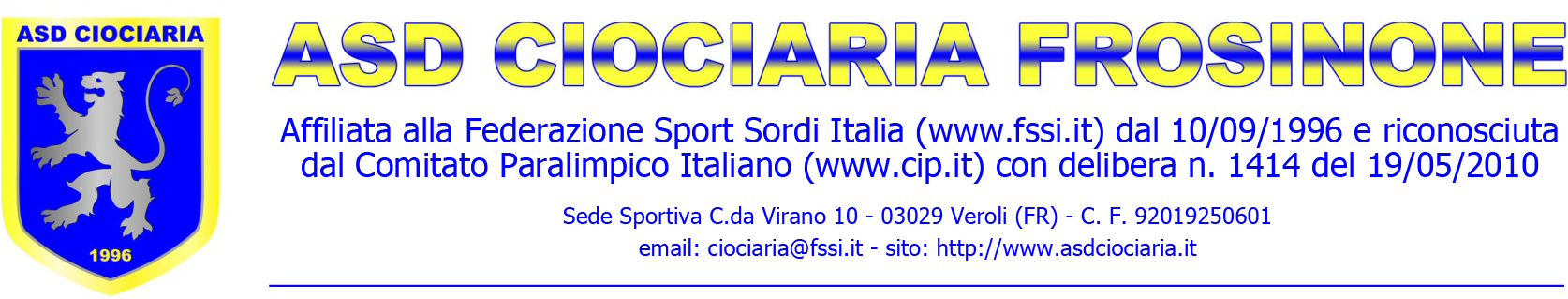 CAMPIONATO REGIONALE LAZIO FSSI – CALCIO A 11 Stagione Sportiva 2018/2019Società: __________________________________________Data, _________________ 							IL PRESIDENTE															 							________________________Da inoltrare a mezzo e-mail entro e non oltre il 31 MARZO 2018 agli indirizzi tesseramento@fssi.it e lazio@fssi.it N.COGNOME NOMEANNO DI NASCITAN. Tessera FSSIPRESTITO1234567891011121314151617181920212223